*- здесь и далее для обозначения географических координат точек используется Всемирная геодезическая система координат 1984 года (WGS-84)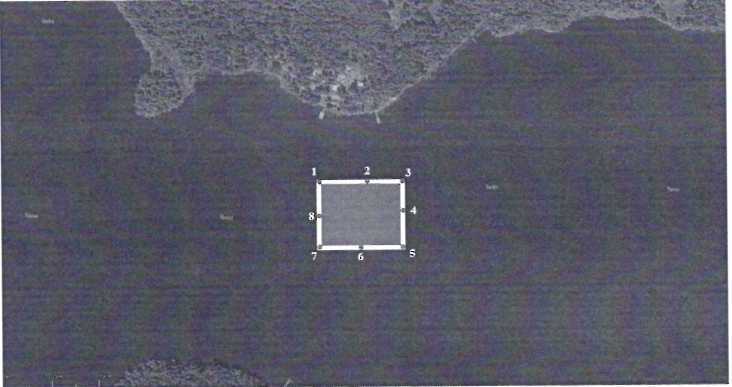 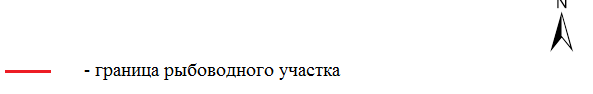 Границы рыбоводного участкаНаименование водного объектаМуниципальное образованиеПлощадь, гаВидводо-пользо-ванияот точки 1 (56.223197, 60.050892)*через акваторию через точки 2 (56.223193, 60.051672), 3 (56.222848, 60.051664), 4 (56.222853, 60.050892) до точки 1.Участок Глубоченского водохранилищаПолевской городской округ1,428совмест-ное